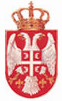 Република СрбијаКОМОРА ЈАВНИХ ИЗВРШИТЕЉАНадзорни одборБеоградЊегошева 73Број: 1/2020-1Датум: 24.3.2020. годинеНа основу члана 519. став 1. Закона о извршењу и обезбеђењу („Службени гласник РС“ број 106/15, 106/16 – аутентично тумачење, 113/17 – аутентично тумачење, 54/19 и 9/20 – аутентично тумачење) и члана 37. став 4. тачка 10) Статута Коморе јавних извршитеља („Службени гласник РС“ број 105/16) Надзорни одбор Коморе јавних извршитеља на седници одржаној дана 24.3.2020. године, доноси следећуПРЕПОРУКУИзвршном одбору да Коморе јавних извршитеља да у смислу члана 36. став 1. тачка 12) Статута Коморе јавних извршитеља донесе одлуку о донирању новчаних средстава ради финансијске помоћи за набавку потребних медицинских средстава или опреме надлежном државном органу или здравственој установи посредством Министарства правде.                                                                                          Председник Надзорног одбора                                                                                               Др Жарко Димитријевић, с.р.